О внесении изменений в состав комиссии по соблюдению требований к служебному поведению и урегулированию конфликтов интересов	В связи с поступлением от главного специалиста-эксперта отдела ОФПРиК Д.В. Алексеева, занимающего должность секретаря Комиссии, уведомления о возникновении личной заинтересованности, которая может привести к конфликту интересов, п р и к а з ы в а ю:На время рассмотрения поступившего уведомления отстранить Алексеева Д.В. от исполнения обязанностей секретаря комиссии по соблюдению требований к служебному поведения и урегулированию конфликта интересов;Возложить обязанности секретаря комиссии по соблюдению требований к служебному поведения и урегулированию конфликта интересов на врио начальника отдела ОФПРиК Е.В. Павлову; Помощнику руководителя В.А. Коновалову разместить настоящий приказ на сайте Управления до 28.12.2018;Приказ донести до сотрудников в части касающейся;Контроль за исполнением приказа оставляю за собой. Руководитель 								Ц.Б. Мункожаргалов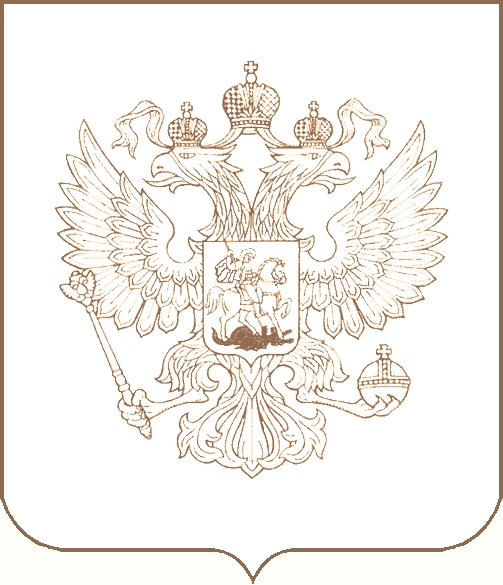 РОСКОМНАДЗОРУПРАВЛЕНИЕ ФЕДЕРАЛЬНОЙ СЛУЖБЫ ПО НАДЗОРУ В СФЕРЕ СВЯЗИ, ИНФОРМАЦИОННЫХ ТЕХНОЛОГИЙ И МАССОВЫХ КОММУНИКАЦИЙПО РЕСПУБЛИКЕ БУРЯТИЯП Р И К А З           28.12.2018                                                                                                               №  241г. Улан-Удэ